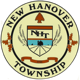 NEW HANOVER COMMUNITY DAY GOLF OUTING Benefits windlestrae parkHole sponsorships available $50 per sign(checks made payable to Gilbertsville Golf Club)Company name:_______________________________Contact name:_______________________________Phone: _______________________________________Email:________________________________________CONTACT- GILBERTSVILLE GOLF CLUB 	KYLE RUANE 610-323-3222